Delta Kappa Gamma Society for 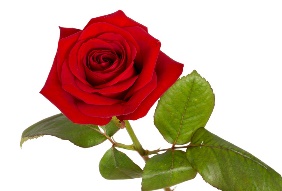 Key Women Educators                      Nevada State Organization 2024 Convention                     General Session - Agenda – April 13, 2024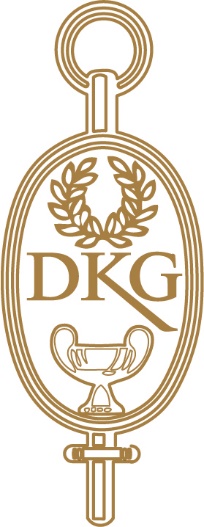 Meeting is to be called to order at 9:00am.The Pledge Allegiance will be led by Candy Rooney (Delta).The Inspiration – Pat Goeppinger (Gamma)Parliamentary Procedures – Judy Silker (Nu)Members need to speak clearly.Members should identify themselves with name and chapter. Judy shared the motion document that would be completed during the meeting. Attendance – Karen Laskowski Recognize members:Ladies who have been members of DKG for 50 years or more. Pat Goeppinger presented pins to 15 members. Alpha -1, Beta – 1, Delta – 3, Epsilon – 3, Gamma – 2, Kappa – 2, Omicron – 1, Theta – 1, Xi - 1New members to DKG. Epsilon took in 2 transfers. Delta brought back two dropped members and two members moved, but have rejoined via Zoom. Gamma will be inducting one new member. Judy Merz The DKG International Arts and Humanities Jury announced that Judy Merz’s poetry submissions, “The Mother’s Song” and “Anyone Someone, and No One” were accepted into the DKG Fine Arts Gallery.  Congratulations! – Pat read the letter to the members. Judy Merz’s submissions will be displayed in the Gallery for 6 months. International Business:Please log on to website and update profiles.Do not use a school email because it has a tendency to be kicked out.International Conventions will be held on even years – hand-out – Schedule of EventsInternational Conferences will be held on odd years.Pat Goeppinger received a letter from International seeking State level donations for the outgoing International President. Discussion points were offered by Linda Scribner (Lambda), Maxine Emm (Delta), Christi Pagni (Xi), Cindy Frazer (Gamma), Rosemary Pressler (Xi), Kay Kurvers (Alpha), Judy Silker (Nu), and Susan Capistrant (Theta). A motion was made by Christi Pagni (Xi)Motion: Subject/Purpose: International Budget Line ItemI move the we make a donation with a maximum of $50.00 in honor of the outgoing internation officer to a project of interest to Nevade DKG.Seconded by Lori Johnson (Theta)Motion was approved (33 Yes votes – 0 No votes)Please note International Guidelines.        13.5 Recognition of Members Who Have Earned Doctorates 13.51 Each member who has earned a doctorate is responsible for notifying Society Headquarters, and also naming the school where the doctorate was conferred. 13.52 Documentation for recognition is required: a copy of the dissertation inside cover page with the appropriate faculty signatures; plus, a copy of the inside cover giving the name of the author, the title of the dissertation, the particular degree earned, and the date it was conferred. 13.53 The Administrative Board and the professional staff assigned to receive the information shall set a postmark deadline and publish the procedure and the deadline appropriately. 13.54 The professional staff assigned to receive the information shall prepare a list of persons who have earned doctorates, including the titles and dates of their dissertations.Please note International Guidelines.     3.02 An active or reserve member who does not belong to a chapter because of geographic isolation shall be retained as a state organization active or a state organization reserve member. Status as a state organization member must be requested. State organization membership refers to the unit to which the member belongs.3.13 An active member who lives in an area where no chapter exists may be connected to a chapter through technology.	State Business:Approval of minutes for March 25, 2023 General SessionTerrie Camenisch (Theta)Cindi Supko (Delta)Linda Scribner (Lambda)Committee for approval of April 13, 2024 General Session minutes.Need three members – Cindy Frazer (Gamma)Susan Capistrant (Theta)Karen Laskowski will ask Leta Rabenstine (Xi) and Christi Pagni (Xi) to proof the minutes. . CommunicationState to Chapter Nevadagram – Donna Harper - Donnaharper1266@gmail.comEveryone will be receiving a copy of Donna’s report. Emails – Pat will be sending everyone her President’s Page emails.State and International websites - deadlinesTown Hall ZOOM meetingsTo be scheduled at least a month before a major event.Town Hall ZOOM meeting scheduled for Saturday, August 3, 2024, before ZOOM Executive Board meeting on Saturday, September 7, 2024 at 9:00am.Chapter to Focus Leader under EECChapter to Committee ChairsPresident’s envelope and content – Update chapter RostersFinance – Maxine Emm (Delta) – Maxine distributed her report and shared explanations/answered questions. Membership and Necrology – Cheryl Anderson (Delta) – 148 active members, 9 Reserve members, 1 chapter honorary member, 1 state honorary member.Necrology report- 3 deceased membersPat Huston – Nu Chapter – March 28, 2023Ruth Braswell - Nu Chapter – May 13, 2023Kathleen Rothchild – Nu Chapter – December 4, 2023Cheryl Anderson requests that each chapter have/may have a membership contact with whom she would share information. EEC and committees – Judy Merz (Epsilon) – presented by Pat Goeppinger (Gamma)EEC is a working committee within the Nevada State Organization.  Its goal is to include a member from every chapter in the state with its focus on Programming.Judy Merz would like to have an EEC contact withing each chapter with whom she would share information. Committees Exemplary Award and membersFocus Leader – Judy Merz (Epsilon)Cheryl Anderson (Delta)Carol Cardillo (Theta)Jill Murphy (Kappa)Karen Laskowski (Gamma) – alternateCecelia Neroda (Xi) – alternateState Apple Award – Focus Leader, Cheryl Anderson (Delta)Rose of Recognition – Focus Leader, Judy Merz (Epsilon)Arts and Humanities – Focus Leader, Ardynne Sprinkle (Theta)World Fellowship – no focus leaderUS Forum – Focus Leader, Brenda Downs (Delta)Chapter members interested in joining a committee or being the Focus Leader, please contact Judy Merz, jrmerz@aol.com. Nevadagram – Donna Harper (Gamma) – presented by Pat Goeppinger (Gamma)Historian – Candy Rooney (Delta) – Candy shared the 2021-2024 year book she has compiled.  This is a historical record. Sharon Miller (Nu) asked about the types of pictures that could be submitted. Candy responded stating the pictures could be of any chapter events. Maxine Emm (Delta) stated that she has stored all the older historical records in her home. Cindy Frazer (Gamma) and Candy Rooney (Delta) suggested storing historical information electronically as well as physically. Communication and Websites – Cindy Frazer (Gamma) – Cindy mentioned members can contribute to 2 pages on the State website: Kudos – recognizing a good human being, and Artful Endeavors: a place to display something members have done/created such as 3D art (cake, afghan), or 2D art (painting, photos)Accessing DKG.org – Members who are accessing the site for the first time will need the generic International password. Members can only get this password by contacting Cindy Frazer by phone as the password is not to be shared in writing. Awards – Judy Merz (Epsilon) – presented during BanquetState Apple Awards – Cheryl Anderson (Delta)Cheryl asked chapters to share the Apple Awards they awarded.  Anne Webb Blanton State Scholarship – Leta Rabenstine (Xi) – awarded to Pat Goeppinger to be used for her attending a conference/training in Maryland.The scholarship will be opened to members in the south for 2025.Martha Schultz Doctorial Scholarship – Cheryl Anderson (Delta)No applicants at this time. Susan Capistrant shared that Capella University gives discounts to DKG members. Emergency Fund – Marlene Killian (Omicron) – Marlene stated that $370 had been contributed to the fund by chapters.  She sent a revised report on April 17, 2023.Donations from Nevada DKG to the International Emergency Fund for as follows:Alpha - $100.00Delta – estimates their donation will be $70.00Theta - $100.00Lambda - $50.o00Xi - $50.00Omicron - $100.00Total - $470.00Convention Planning Committee – Judy Merz (Epsilon) - Pat Goeppinger (Gamma)Discuss state and chapter awards in relation to Schedule of Events.ZOOM meeting scheduled for Saturday, April 27, 2024 at 9:00am.More information will be shared as the committee discusses. Nominating Committee – start asking chapter presidents about any leads they have, then make those calls. North - Focus Leader, Linda Scribner (Lambda)South – Penny Thompson (Epsilon)Outlying areas – Jill Murphy (Kappa)Leadership/Intervention/Communication ZOOM meeting – Pat Goeppinger (Gamma)Tentatively scheduled for Wednesday, July 24, 2024 at 9:00am.Need members to help plan.Planners will meet by ZOOM in May 2024.  (May 11, 2024?)Discussion Officer responsibilities Membership CampaignContacting unions/associationsRetention of membersCommunication network to include “Nevadagram” and websites.Superintendent Folders – State brochureState Fund Raiser – Cheryl Anderson (Delta)Cheryl shared a detailed report. Following the first two order runs, the profit was $658.00. Another order will be place in the Fall. Amendment Proposals Standing Rules 4.01  The biannual (odd years) State Convention location will be established by a minimum 3-person State Convention Planning Committee and the State President. Due to large membership in the North, the Convention will be held 3 consecutive years in the North, then consider the 4th year in the South.  (The Planning Committee is looking at making all the Conventions in the north to help improve attendance.) The Committee will ask chapters to share responsibilities for planning, hosting, guest speakers, fundraisers, programs, décor, food, etc.4.02  The Convention date shall be set by the State President and the State Convention Planning Committee, with the approval of the State Executive Board.State Bylaws - Article VII, Section A, Convention, 1. This agenda item was struck following discussion between Pat Goeppinger (Gamma) and Judy Silker (Nu)Business of the state shall be conducted on odd years at a convention held at a time and place determined by the President and the State Convention Planning Committee, for the purpose of receiving reports and adopting policy, amending bylaws, electing officers, and conducting other business which may properly come before it.On even years, a ZOOM conference will be held to conduct state business.  The State President and State Executive Board will plan and conduct the ZOOM Conference.Every member who is registered may vote.  A roll call vote as specified in the CONSTITUTION, ARTICLE IX may be ordered.The quorum shall be a majority of those members who have registered at the convention and/or attend the ZOOM conference.State Bylaws - Article VIII, Executive Board, Section A The members of the Executive Board shall be the elected State Officers, current past president (in DKG Constitution), chapter presidents, and State committee chairs.  The treasurer shall be a voting member except when she receives remuneration for her services.MotionSubject/Purpose: State By-Laws Article VIII, Executive Board, Section AI move to amend the current language to read: “The members of the Executive Board shall be the elected State Officers, past State Presidents, Chapter Presidents, and State Committee chairs. The Treasurer shall be a voting member except where she receives remuneration for her services.”Moved by: Marlene Killion (Omicron)Seconded by: Candy Rooney (Delta) Questions and ConcernsThank you all for all your hard work.Meeting adjourned. 11:02 AM